MATEMATIKA, TOREK, 31.3.2020UČNA TEMA: Seštevam do 100  (do desetice)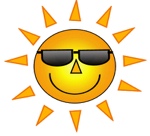 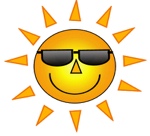 Najprej ustno reši naslednje besedilne naloge. Prvi primer je že rešen.1. Na Metkini gredi cvetijo narcise. 33 narcis je belih, 6 je rumenih. Koliko narcis cveti na Metkini gredi?Račun: 33 + 6 = 39 Odgovor: Na Metkini gredi cveti 39 narcis.2.  Mizar je včeraj izdelal 21 stolov, danes pa je dokončal še 8 stolov. Koliko stolov je izdelal v obeh dneh skupaj?3. V avtobusu se je peljalo 44 potnikov. Na postaji je vstopilo še 5 potnikov. Koliko potnikov je sedaj v avtobusu? Ali bo imel vsak potnik svoj sedež, če je v avtobusu 48 sedežev?Sedaj pa odpri delovni zvezek na strani 51. Naloge si natančno preberi. Podčrtaj si pomembne podatke. Odgovore piši s celim stavkom (kot v primeru zgoraj).PONOVI!          1 + 2 = 3 SEŠTEVANEC + SEŠTEVANEC = VSOTA           3 – 2 = 1ZMANJŠEVANEC – ODŠTEVANEC = RAZLIKA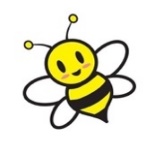 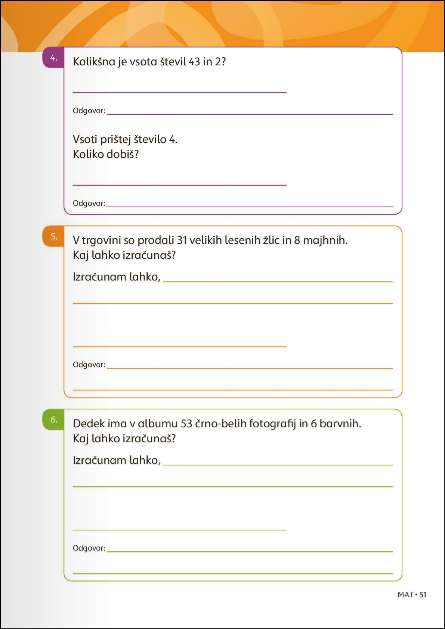 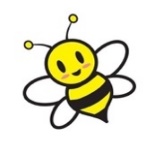 Hitri in vedoželjni, lahko naredijo še naslednjo nalogo.Na spletni strani https://vadnica.moja-matematika.si/ (klikni na povezavo), te že čakajo naloge.